The Buffalo Story Project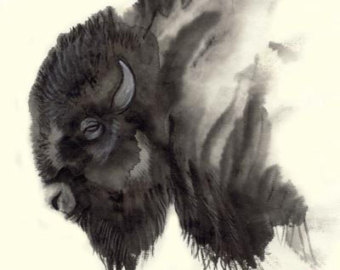 Project:You will create an original children’s picture book, depicting the impact of Westward Expansion on Native Americans, Mexicans, African Americans, other minority groups, or the environment or species affected by expansion. You can choose to either work with a partner (split the jobs: 1) art, 2) writing); or you can produce your own independent book. Must Include:Your book should be 12-14 pages long & should include:8-14 illustrations*Text on every illustrated pageA cover with an original title & illustrationLook neat & professional*Any unoriginal artwork/photos must be credited to the artist/photographer.Picture Book Choices:_____    Picture Book: Historical Nonfiction_____    Picture Book: Nonfiction Biography_____    Picture Book: Rhyming/Song/Chant_____    Picture Book: Historical Fiction_____    Picture Book: Images w/ captionsTopic/Theme Suggestions:	Trail of Tears						Mexican American War	Indian Removal					Santa Anna	Reservations						Chief Joseph	Indian Wars						Irish Immigrants	Native Americans					Sacagawea	Extinction of the buffalo				Chief Little John	Mexicanos/Californios				Assimilation	Underground Railroad				Slavery 			Systematic Racism					Texas & Tejanos			Mariano Vallejo					Abolitionist Movement				Gold Rush & Chinese Immigrants			Harriet Tubman				*For more ideas & online resources, see the class website under “Westward.”Steps to Completing the Picture BookStep One: PreparationBring a favorite’s children book from childhoodHomework: read & complete the Children’s Book Review GuideBe prepared to share your book & Children’s Book Review GuideShare 3 reasons why it is your favorite book—give examplesDiscuss what makes a good children’s bookDecide on what guidelines are required to make it a good bookIn class, we will also view video & read articles on Westward Expansion & race, to help prepare us for the themes we will be addressing in our books.Step Two: Preliminary BrainstormBrainstorm themes & characteristics you noticed your favorite children’s book (i.e. fear, acceptance, family, change).Preliminary research: decide what topic/theme you will use for your bookBrainstorm characters, plot, topicHomework: Fiction—create characters & plot; Nonfiction—create an outline with events/people.Step Three: ResearchA list of online & book resources can be found on the class website under “Westward”Research your topic; take special notice on how Native Americans & Mexicans were impacted by Westward Expansion during this time.Homework: Compile research notes to help you construct plot/storyboard/outlineIf creating a fictional picture book, try to imagine how your characters may be placed & react in these circumstancesStep Four: Final BrainstormComplete & print the following graphic organizers from http://www.readwritethink.org/files/resources/interactives/storymap/index.htmlCharacter MapConflict MapResolution MapSetting MapHomework: Complete graphic organizers & begin book outline/storyboardStep Five: DraftHomework: Write your first draftPeer edit draftDivide each written section up & begin sketching illustrations to go with the story (remember 12-14 pages with 8-14 illustrations)—almost like a storyboardHomework: Complete final written draftPlan out how you are going to layout text & illustrations on each pageStep Six: Final ProductBooks can either be one full 8x11 page or folded in halfType final storyComplete final illustrationsCreate final productBind your bookTips for Writing a Children’s Picture BookDefinitionChildren’s Picture Book—A work written for children, which uses both text & illustrations to present a simple plot.FormatMost picture books average 30 pages, consisting of 14 to 16 two-page spreads. A spread is the two pages of an open book.TextThe text of a children’s book should be organized into simple sentences & short paragraphs.The use of active verbs will keep the story vivid in the reader’s mind. Children’s book authors employ literary tools to help make the story more vivid in the reader’s mind. Rhythm, alliteration, repetition, refrains, onomatopoeia, simile, personification, rhyme, & imagery are commonly used devices. Consider ending each page with a question or other method that sparks the reader’s curiosity for what will happen next. Repeating a phrase throughout the story will help hold your reader’s attention. Use a question at the end of the page to help move your reader to the next page.IllustrationsSome picture books have an illustration on the front cover that presents the main conflict or point of the story.The illustrations are usually created after the text has been written. Illustrations serve as a partner to the text.CharacterizationThe main character should have one or two easily identifiable dominant traits. Present the traits of your characters through both the illustrations and text. Young children should be able to easily identify with the dominant traits. Avoid using text to present detailed descriptions of what the characters look like. Let the illustrations present the physical details of the character.ConflictLimit your story to just one conflict the main character must overcome.The main character should be able to deal with the main conflict in concrete terms. The main character should resolve the conflict him or herself.Four of the most common types of conflict are individual vs. individual, individual vs. society, individual vs. nature, and individual vs. self. Some of the most common concerns of children include acceptance by others, family dynamics, physical growth (especially size and looks), and fear of the unknown (e.g., learning something new, participating in a new activity, going to a new place, getting lost).PlotA solid, well-developed plot is essential to creating a good children’s book. The resolution of the conflict should teach a lesson. However, the lesson should not be told in a didactic way but instead be presented indirectly through the plot. Jump right into the main conflict of the story. Westward Expansion Picture Book Project RubricScoring Criteria4321CoverTitle & illustration on cover are original & clearly relate to the story & entice readers to pick up the book.Title & illustration are original & clearly relate to the story.Title & illustration clearly relate to the story.Title & illustration are poorly done or do not relate to the story.TextThe font & legibility of the text add to the story, & do not interfere with or disrupt communication of ideas to the reader in any area of the work.The font & legibility of the text do not interfere with or disrupt communication of ideas to the reader in any area of the work.The font & legibility of the text interfere with but do not disrupt the communication of ideas to the reader.The font & legibility of the text interfere with & disrupt the communication of ideas to the reader.Grammar & SpellingThere are no grammar or spelling errors anywhere in the work.One or two grammar or spelling errors occur in the work, but do not distract from the story.Three or four grammar or spelling errors occur in the work.Five or more grammar or spelling errors occur in the work.Historical AccuracyAccurate historical facts & events, add to the setting, giving the reader a sense of authenticity.One or two inaccurate facts or events occur in the work, but do not take away from the authentic setting.Three or more inaccurate facts or events occur in the work, taking away some authenticity in the setting.Five or more inaccurate facts or events occur in the work, creating an inauthentic setting.Plot DevelopmentAll five areas of the plot (exposition, rising action, climax, falling action, & resolution) are present and are clearly developed.One of the five areas of plot is not present &/or is not clearly developed.Two of the five areas of plot are not present &/or are not clearly developed.Three or more areas of plot are not present &/or are not clearly developed.Illustrations Support PlotThe illustrations help present the plot throughout all areas in the book.The illustrations help present the plot in a majority of areas throughout the book.The illustrations help present the plot in only a minority of areas throughout the book.The illustrations do not help the plot in a majority of areas throughout the book.Execution of IllustrationsIllustrations are neat & visually pleasing throughout the entire book.Illustrations are neat & visually pleasing throughout a majority of the book.Illustrations need more details & attention to visual appearance.Illustrations lack details & visual appearance distracts the reader.